附件 3第二届信息与计算机科学系教师教学创新大赛系内选拔赛教学创新成果支撑材料目录（请勿泄露高校名称、教师姓名等信息）（不超过 5 项）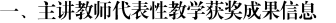 （不超过 5 项）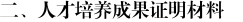 1.2.3.4.5.序号获奖年月成果名称(内容)奖项类别与等级颁奖单位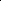 参赛教师排名12345